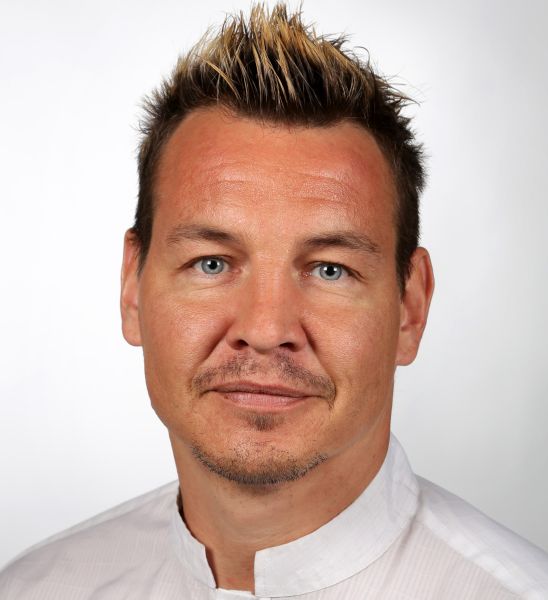 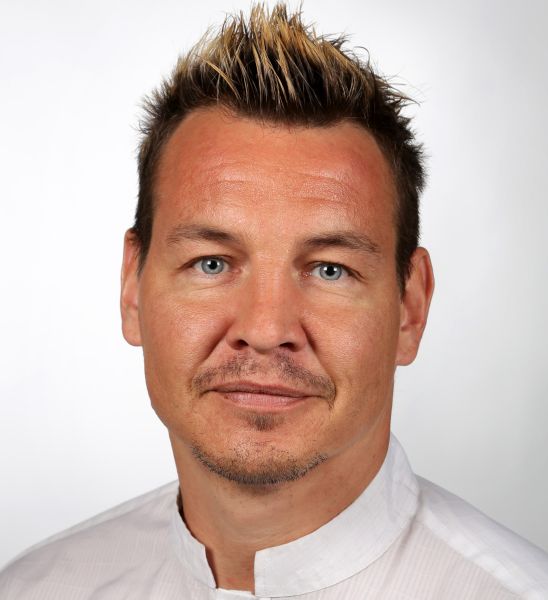 Idearikas rakennuttaja (SKOL 1), jolla on FISE:n myöntämä rakennuttajan (RAP) ja rakennustyön vanhemman valvojan pätevyys (RAVS) sekä paine- ja muoviputken valvojan pätevyys. Lisäksi Kari on suorittanut hyväksytysti puhtaudenhallintakoordinaattorin, sisäilmastokoordinaattorin koulutukset. Keväällä 2023 päättyvät lisäksi kosteudenhallintakoordinaattorin pro koulutus sekä tervetalo koordinaattorin koulutuskokonaisuudet.Koulutus1999-2003B.Sc. (Civil engineering)Turku Polytechnic, Turku, SuomiRakennusinsinööri AMKKielitaitoSuomi (äidinkieli), Englanti, Ruotsi, EspanjaSyntynyt1978-06-13Työura3/2015-Päätoiminen yrittäjä, ProRakennuttajat Oy2014-2015Projektipäällikkö, Ramboll CM Oy, Turku2011-2014Projektipäällikkö, Pöyry CM Oy, Turku2008-2011Construction Manager, Rakennuspäällikkö, Pöyry Finland Oy, Vantaa2006-2007Teknisten toimihenkilöiden luottamusmies, YIT Rakennus OY2001-2008vastaava työnjohtaja/ työmaainsinööri, YIT Rakennus Oy2001Maanrakennustyöt, työnjohto, Powerman Oy1998-2000IV-työt, pienet IV-suunnitelmat, L-SAP Oy	Merkittävimmät Työreferenssit2001-2002As Oy ElegantYIT Rakennus OytyömaamestariUusi kerrostalo Turun keskustaan2002Naantalin kaupungin vuokratalojen saneerausYIT Rakennus OyTyömaainsinööriPeruskorjaus 3 kerrostaloa2003-2004Kaarinan keskusta uudiskerrostalot 2 kplYIT Rakennus OyTyömaainsinööriUudisrakentaminen2004-2005As Oy UraniaYIT Rakennus OyVastaava työnjohtajaLVIS- linjasaneeraus2005-2006As Oy Eerikinkatu 2YIT Rakennus OyTyömaainsinööriLVIS- linjasaneeraus2006-2007Tarjoustalo PiispanristiYIT Rakennus, CityconTyömaainsinööriuudisrakennus2007-2008Neste Oil, Naantalin jalostamon uusi laboratorioYIT Rakennus Oy, Neste OilTyömaainsinööri, työturvallisuuspäällikköuudisrakennus2008-2009Roal Oy, Rajamäki, entsyymitehtaan kapasiteetin nosto EPCMPöyry Finland OyTyömaapäällikkö, rakennuttaminenTehtaan laajennus ja prosessimuutokset, elintarviketeollisuus2009-2011Koverhar terästehdasPöyry Finland Oy, Ovakotyömaapäällikkö, rakennuttajakonsulttiUusi kaasunpuhdistus prosessi ja vedenkäsittelylaitos2011-2012As Oy Rauhankatu 9aPöyry CM OyProjektipäällikkö, työturvallisuuskoordinaattori, valvojaLVIS- peruskorjaus + LTO järjestelmä2012Rydönnotko 1Pöyry CM Oy, SpondaProjektipäällikkö, työturvallisuuskoordinaattori, valvojaRakennuksen 2. muutostyöt2011-2013Varissuon asuinkerrostalot 4 kplPöyry CM Oy, Turun ja Kaarinan seurakuntayhtymärakennustöiden valvojaParvekekorjaukset, katosten korjaukset2011-2014Finnprotein, uusi soijatehdas UusikaupunkiPöyry CM OyRahoittajan tekninen asiantuntija, työmaanaudioitsija110milj. projekti2011-2012Loimaan keskuskouluPöyry CM Oy, Loimaan kaupunkiRakennustöiden valvojaLaajennus ja perusparannus2011-2012Mellilän lasten toimintakeskusPöyry CM Oy, Loimaan kaupunkirakennustöiden valvojaUusi päiväkotirakennus ja koulun peruskorjaus2012-2014Turku Port Center / Auriga, 93000m3, 22 500m2Pöyry CM Oy, Stiftelsen för Åbo Akademi, Rakennustöiden valvonta, kustannusseuranta2013-2015AurigaPöyry CM Oy, Stiftelssen för Åbo AkademiProjektipäällikkökaikki vuokralaismuutokset, takuutyöt2014Liikenneviraston muutostyöRamboll CM Oy, liikennevirastoprojektipäällikkötie- ja meriliikennekeskuksien muutostyöt2012-2014As Oy KerttulinkartanoPöyry CM OyProjektipäällikkö, valvojaLTO-järjestelmän toteutus ja LVIS- peruskorjauksen hankesuunnittelu ja suunnitteluvaiheen projektipäällikkö sekä työturvallisuuskoordinaattori2013-2014As Oy Raision AkseliPöyry CM OyProjektipäällikköLVIS- peruskorjauksen vaihtoehtoselvitys2013-2014Kela, TUVAKO:n tilamuutokset ja kattoikkunoiden vaihdotPöyry CM Oy, KelaRakennustöiden valvoja, projektipäällikkökattoikkunoiden vaihto ja vesikaton uusinta projektipäällikkö, tuvako tilamuutosten valvonta2013-2015As Oy IsorasiPöyry CM / Ramboll CM OyProjektipäällikköLVIS-peruskorjauksen hankesuunnittelu, viemärisukitus suunnittelu ja kilpailutus, Vesijohto suunnittelu, kilpailutus ja valvonta2013-2014As Oy Harakkakallio, LVIS-peruskorjauksen hankesuunnitteluPöyry CM OyProjektipäällikköLVIS- peruskorjauksen hankesuunnittelu, 5 erillistä kerrostaloa2012-2013As Oy Sairashuoneenkatu 12Pöyry CM OyProjektipäällikkö, valvojaPohjaviemärien suunnittelu ja kilpailutus sekä valvonta2013-2014As Oy Kauppiaskatu 21 aPöyry CM / Ramboll CM OyProjektipäällikkö, valvontaLVIS- peruskorjauksen hankesuunnitelma ja suunnitteluvaihe2013-2014Finnfeeds Finland Oy, biofiltter projektiPöyry CM OyrakennuttaminenUusi biofiltter rakennus sekä prosessin muutokset2013-2014As Oy HumalistonlinnaPöyry CM OyprojektipäällikköLVI- selvitys2014-2015Maarianhaminan Virastotalo, saneerausSenaatti Kiinteistöt, RakennuttajakonsulttiKäyttäjät: oikeushallinnon, verohallinnon, avi, rise, maanmittauslaitos, maaherra, Hankesuunnittelun ja suunnitteluvaiheen projektipäällikkö.2014-2016As Oy Pääskylehto, hankesuunnittelu ja rakennuttaminenRamboll CM OyProjektipäällikkö, valvojaSaneeraus ja tutkimustyö2014-2016Kela luolavuori, ryömintätilan purkutyötRamboll CM Oy, KelaProjektipäällikkö, valvontaAlapohjan purkutöiden kilpailutus ja työmaa-aikainen rakennuttaminen, valvonta2014-2016Kela Salon toimipiste Ramboll CM Oy, KelaRakennustöiden valvoja, projektipäällikköSalaojien rakentaminen, kellarikerroksen veden ja lämmöneristäminen. 2015-2017As Oy PääskylehtoRamboll CM OyProjektipäällikkö, valvojaPeruskorjauksen hankesuunnitelma, alapohjan kuivatussuunnitelman ja salaojan rakentamisen rakennuttamistehtävät. Salaojaurakan valvonta ja turvallisuuskoordinaattorin työt.2015As Oy Turun Kauppiaskatu 21 a, LVIS-linjasaneerauksen rakennuttamis- ja työmaavalvontatehtävätRamboll CM OyAs Oy Turun Kauppiaskatu 21 a, LVIS-linjasaneerauksen toteuttamisvaiheen rakennuttamis- ja työmaavalvontatehtävät sekä työturvallisuuskoordinaattorin tehtävät.2014-2016SYK, Vuosikorjaustyöt 2015, Yliopistonmäki, Medisiina, Rauman kohteet, Tuorlan yksikköSuomen Yliopistokiinteistöt Oy, SuomiRakennuttajakonsulttiRamboll CM OySYK, Vuosikorjaustyöt 2015, Yliopistonmäki2015Kela Salon toimipiste, sisäpuolen remontti 2015Ramboll CM Oy, KelaProjektipäällikkö, valvojaPeruskorjaus, laajennus kellarikerrokseen, uudet asiakaspalvelutilat 1krs, avotoimiston rakentaminen 2krs2015Nordkalk OyPöyry Finland Oy, Nordkalk OyVastaava työnjohtaja/valvoja turvallisuuskoordinaattoriMaanparannus kalkkisiilon siirto projekti2015Nordkalk OyPöyry Finland OyTyöturvallisuuskoordinaattoriKalkkitehtaan vuosiremontti2015-Nordkalk OyPöyry Finland OyTyöturvallisuuskoordinaattoriKaivoksen vuosiremontti2015-2016Finnfeeds Finland OyPöyry Finland OyRakennuttaminen, työturvallisuuskoordinaattori, valvontaKemikaalipurkupaikan rakentaminen2015-2016Finnfeeds Finland OyPöyry Finland OyRakennuttaminen, vastaava työnjohtajaMerivesipumppaamon rakentaminen2015-2016Turku Parkki OyProrakennuttajat OyRakennuttaminen, valvontaLouhen vesivuotojen injektointityöt2016Nordkalk OyPöyry Finland Oy, Nordkalk OyPäävalvoja, turvallisuuskoordinaattoriLohja, Tytyri uusi letkusuodin2015-2018Maarianhaminan Virastotalo, saneerausSenaatti Kiinteistöt, RakennuttajakonsulttiVirastotalon saneeraus2016Nordkalk OyPöyry Finland Oy, Nordkalk OyPäävalvoja, turvallisuuskoordinaattoriParainen, uusi letkusuodin2016Nordkalk OyPöyry Finland OyTyöturvallisuuskoordinaattoriKaivoksen vuosiremontti2016-2017Finnfeeds Finland OyPöyry Finland OyRakennuttaminen, vastaava työnjohtajaJätevesiprojekti, uusi jäteveden käsittely prosessi sekä maanalaisten runkoviemärien uusinta2016Finnfeeds Finland OyPöyry Finland OyRakennuttaminen, vastaava työnjohtajavalkokideprojekti2016-2017Turun Seudun puhdistamo OyProRakennuttajat OyValvontaRaision viettoviemäri2016Liedon KuntaPöyry Finland OyvalvontaYrjöntien uusi kevyenliikenteen väylä 2016-2017Suomen Yliopistokiinteistöt Oy, SuomiRamboll CM OyProjektipäällikkö, valvonta, turvallisuuskoordinaattoriTurun yliopisto, päärakennuksen nivel- muutoshanke2017Yara Suomi Oy, UusikaupunkiPöyry Finland OyRakennuttaminen, Vastaava työnjohtajaUusi Pinnoitussäiliö, sekä kemikaalipurkupaikan muutokset2016-2019Turun Seudun puhdistamo OyProRakennuttajat OyRakennuttajakonsultti, ValvontaHansapuiston muutokset2016-2017Jaanin alueen huolto Oy, Realia managementRakennuttajakonsultti, valvojaRamboll CM OyJaanin alueen (5 taloyhtiötä, 10 kerrostaloa, 400 asuntoa) hankesuunnittelu2016-2017As Oy Jaakkimanpuisto (100 asuntoa)Rakennuttajakonsultti, ProjektipäällikköRamboll CM OyHankeselvitys2018Turun Seudun puhdistamo OyProRakennuttajat Oy	Rakennuttajakonsultti, ValvontaFleminginpuiston purkukaivon takuukorjaukset2017Nordkalk OyPöyry Finland OyTyöturvallisuuskoordinaattoriKaivoksen vuosiremontti 20172017Nordkalk OyPöyry Finland OyTyöturvallisuuskoordinaattoriLaiturin uusinta2017Yara Suomi Oy, UusikaupunkiProRakennuttajat OyRakennuttaminen, valvontaVanhan konttorirakennuksen purku2018Jaanin alueen huolto Oy, Realia managementProRakennuttajat OyRakennuttaminen, ValvontaJaanin alueen (5 taloyhtiötä, 10 kerrostaloa, 400 asuntoa), Pohja- ja pihaviemäreiden saneeraus2017-2018Yara Suomi Oy, UusikaupunkiProRakennuttajat OyRakennuttaminenUusi toimistorakennus 2018Finnfeeds Finland OyPöyry Finland OyRakennuttajakonsullti, vastaava työnjohtajaElectrical Modifications Part 22017-2018Yara Suomi Oy, UusikaupunkiProRakennuttajat OyRakennuttakonsultti, valvojaKorjaamon peruskorjaus2018-2019P-Louhi, Realia managementProRakennuttajat OyRakennuttaminen, pääsuunnittelu, vastaava työnjohtajaOperaattorisopimuksen mukaiset muutostyöt2018-2021As Oy IlpoistenpuistoProRakennuttajat OyRakennuttakonsultti, ValvojaLinjasaneeraus 268 asuntoa2018-2019Liikennevirasto Turku,  Stiftelse Åbo Akademi ProRakennuttajat OyProjektinjohtaja, RakennuttajakonsulttiLiikenneviraston ja yhtiöittämisestä aiheutuvat muutokset, väylävirasto, Trafi, Liikennevirasto,2018-2019As Oy WileniaProRakennuttajat OyValvontaTurun keskustan kerrostalot, käyttövesiputkiston saneeraus,2018As Oy Vaisaaren kunnasProRakennuttajat OyRakennuttajakonsultti, ValvojaSaunaosastojen saneeraukset2018As Oy MyllyahdeProRakennuttajat OyRakennuttakonsultti, ValvojaPerustusten vahvistaminen, teräspaalutus2018Skanssi, CBRE Finland OyProRakennuttajat OyRakennuttajakonsultti, valvojaH&M myymälän laajennus 700m2,2019As Oy Saton KahdeksikkoProRakennuttajat OyValvontaParvekkeen ikkunoiden ja ovien vaihto 2019Finnfeeds Finland OyPöyry Finland OyRakennuttajakonsultti, vastaava työnjohtaja/valvojaElectrical Modifications Part 32019Skanssi, CBRE Finland OyProRakennuttajat OyRakennuttajakonsultti, valvonta sekä turvallisuuskoordinointiKappAhl ja Zizzin muutostyöt2019-2020Kavli OyProRakennuttajat OyRakennuttajakonsultti, päävalvoja, turvallisuuskoordinaattoriTehtaan laajennus 2900m22019Turun Seudun puhdistamo OyProRakennuttajat OyRakennuttakonsultti, ValvojaPPKT poistoputki hanke, MU1 urakka2018-2019Kiinteistö Oy Hotelli MarinaProRakennuttajat OyProjektin johtaja, Rakennuttajakonsultti, valvonta sekä turvallisuuskoordinointi.Viemäreiden sukitukset2020Maarianhaminan Virastotalo, saneerausSenaatti Kiinteistöt, RakennuttajakonsulttiVirastotalon saneeraus, vuosikorjaukset2019-2023Kiinteistö Oy Hotelli MarinaProRakennuttajat OyTilaajan edustaja/ asiantuntija, projektitoimintojen valvontaUusi hotellirakennus2019-2022Kiinteistö Oy Hotelli MarinaProRakennuttajat OyProjektin johtaja, rakennuttajakonsultti, turvallisuuskoordinaattoriToimiston laajennus sekä uusi paviljonki rakennus2020-2021As Oy PuolalanahdeProRakennuttajat OyRakennuttaminen ja  valvonta sekä turvallisuuskoordinointiPohjaviemäreiden valvonta2021-2023As Oy PuolalanahdeProRakennuttajat OyRakennuttaminen ja valvonta sekä turvallisuuskoordinointiSähkösaneeraus2020-2021As Oy KerttulintörmäProRakennuttajat OyRakennuttajakonsultti, ProjektipäällikköLisärakentamisen selvitys2020-2023P-Louhi, Turkuparkki OyProRakennuttajat OyRakennuttajakonsulttiKiinteistön ylläpito2022As Oy PääskylehtoProRakennuttajat OyProjektipäällikkö, hankesuunnittelijaYhtiön hankesuunnitelma2022Fortum OyjProRakennuttajat OyRakennuttajakonsultti, valvojaSuomenojan voimalaitoksen SO3 purkutyö2022-2023As Oy KerttulintörmäProRakennuttajat OyRakennuttajakonsulttiHankesuunnittelija, suunnitteluvaiheen ja toteutuksen projektin johtaja.Julkisivun saneeraus, parvekkeiden laajennus, keskusjäähdytys, aurinkoenergia2021-2022Valmet EV Power OyProRakennuttajat OyRakennuttajakonsultti, turvallisuuskoordinaattoriAkkutehtaan rakennuttaminen, urakka-asiakirjojen kehitys, parking and bridge rakennuttaminen2022-2023Valmet Automotive OyProRakennuttajat OyRakennuttajakonsultti, valvojaMO-slussit projekti2022Fortum Power and Heat OyProRakennuttajat OyRakennuttajakonsulttiSuomenojan voimalaitoksen kattojen saneeraus2022Fortum Power and Heat OyProRakennuttajat OyRakennuttajakonsultti, valvontaKirkkonummen voimalaitoksen uusi öljynpurkupaikka2022Valmet Automotive OyProRakennuttajat OyRakennuttajakonsulttiMaalaamon seisakkityöt2022As Oy PääskylehtoProRakennuttajat OyRakennuttajakonsultti, valvojaVesikaton saneeraus2022-2023Fortum Power and Heat OyProRakennuttajat OyRakennuttajakonsultti, valvontaNaantalin höyry-ja lauhdelinjojen purkuprojekti2022-2023Valmet Automotive OyProRakennuttajat OyTyömaapäällikköD4 GA projekti, Uusi kokoonpanon linja, Mercedes Benz AMG 2023Fortum Power and Heat OyProRakennuttajat OyTurvallisuuskoordinointi, valvontaKiven lahden lämpölaitokset KIV3 purkuprojekti2023Fortum Power and Heat OyProRakennuttajat OyRakennuttajakonsulttiSuomenojan puskurisäiliöt sekä tuhkasiilojen purkuprojektiMuu toiminta2012-2014Hallituksen puheenjohtaja, As Oy Samppalinna2012->>>Hallituksen puheenjohtaja, Aava Sail OyHelsinki 2022-2023kosteudenhallinta koordinaattori pro koulutus, TTSHelsinki 2022-2023Tervetalokoordinaattorin koulutus, TTSHelsinki 2022Puhtaudenhallintakoordinaattorin koulutus, TTSHelsinki 2022Sisäilmastokoordinaattorin koulutus, TTSHelsinki 2012-2013Asiakaslähtöinen rakennuttaminen RAP, kiinteistöalan koulutussäätiöHelsinki 2012Tulevaisuuden seniori- ja palveluasumisen uudet konseptitHelsinki 2012Rakennusvalvojan pätevöitymiskoulutus, KIINKOHelsinki 2011Tilaajan ja työturvallisuuskoordinaattorin vastuut ja velvoitteet, KIINKOKari SalinYrittäjä